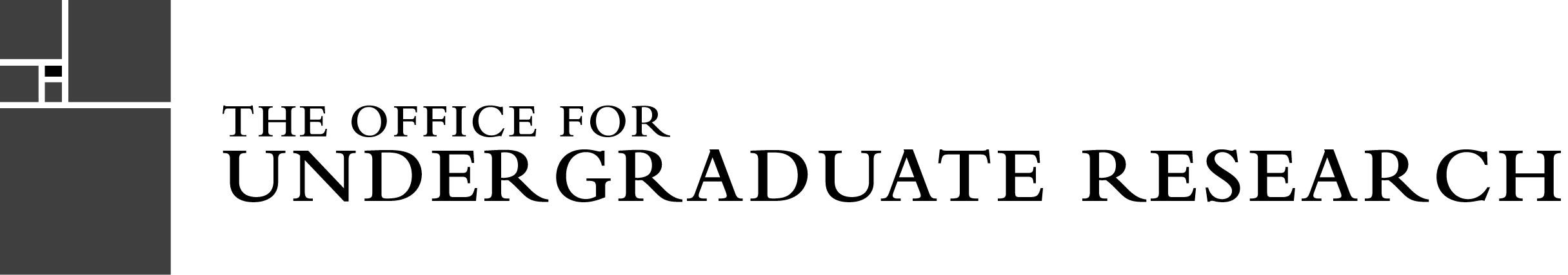 
Program Evaluation 
and Reporting RequirementsYour Name:Program Name: 1. What influenced your decision to get involved in research and apply for this program?2. Before you began to work on your application, what did you know about the process of research and/or scholarship in your field?3. What have you learned about research and/or scholarship through your experience?4. Will this experience change any of your plans as an undergraduate and/or influence your career goals?  If so, how?Your comments and suggestions, if any:  Reporting requirements:1. In addition to your Project Summary and PowerPoint, we ask that you present your work (either your project or another project) at the annual Celebration of Undergraduate Research in April 2014.___ yes, I plan to present my work at the 2014 Celebration of Undergraduate Research___no, I will be unable to present my work because ____________2. We ask that you include the following language in any publications or presentations that result from your project:For SURFs: “This project was made possible (in part) by support from the Office for Undergraduate Research at UNC-Chapel Hill.”For SMART: “This project by supported (in part) by the Office for Undergraduate Research at UNC-Chapel Hill and the Louis Stokes Alliance for Minority Participation, and funded by the National Science Foundation.”If your work is published, please notify our@unc.edu so that we can arrange to obtain a copy for display in the Undergraduate Library.